 06-20-2014, 10:12 PMNot black but a perfect beauty and it is for sale. Not mine

https://www.flickr.com/photos/102810...7639169285255/

Red Pantera GT5S:
History:
The Pantera is a 1973, custom built for a Ford executive by "Fat Jack" the famous hotrod builder, and then purchased by Jan as the executive needed room for a new GT40. 

Publications:
The car has been featured in nationwide magazines, including the September 2007 issue of Octane, and February 2007 issue of Classiccars, and also received attention in the November 2008 issue of Velocity.

Body:
The car was built by the famous rod builder “Fat Jack”, using original factory GT5S steel flares and steel front air dam. Fat Jack did a complete restoration of the car, cutting out the stock body car fenders and welding on the wide GT5S flares, which is a very time consuming intricate process. The factory flares from Italy are much preferred over any of the aftermarket flares, but cost quite a lot more, in the range of $30,000 - $35,000 just for the metal alone. After the flares were applied, the car then underwent extensive prep work and finished in Ferrari Red Rosso Corsa basecoat & clear coat. Fat Jack obviously spent a great deal of time with the metal work and prep work prior to painting because the finish is so sharp you can see yourself clearly in the finish just like a mirror. It has also been modified with low profile halogen retractable headlamps, halogen driving lights within air dam, and Group 4 taillights. Front air shocks raise and lower the front of the car to avoid nasty driveway encounters.

It is interesting to note the misconceptions about Fat Jack……………...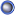 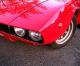 